PERI INSTITUTUE OF TECHNOLOGY(No.1 Mannivakkam Chennai – 48)Performance Appraisal for FacultyFor the period from June 18 to May 19Part I(To be filled by the Department)Part II – SELF ASSESMENT REPORT(To be filled by the Faculty)For the period from June 18 to May 19Name Rajeshguna R	 Designation Associate Professor* Attach the proof for each.Place	: Chennai							Signature of the facultyDate	: 						Name		: Rajesh Guna R							Designation	: Associate ProfessorName & Designation of the Head of the Department: Mr. B. Magesh / HOD - CivilPART – IIIAssessment of the Head of the DepartmentLength of service under the Head of the Department	: …………………………….Date:						Signature of the Head of the Department with SealPART – IV(To be filled in by the Principal)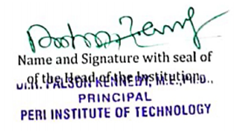 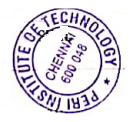 Place:	 Date:	   1.Name of the Faculty Member (In Block Letters) :Rajesh Guna RRajesh Guna R2.Designation:Associate ProfessorAssociate Professor3.Department:Civil DepartmentCivil Department4.Area of Specialization:Structural EngineeringStructural Engineering5.Date of Birth:23 - 04 - 1986Age   : 346.Highest Qualifications and Year obtained:Ph.D (Structural Engineering)Ph.D (Structural Engineering)7.Date of appointment to the present post:14.12.201614.12.20168.Teaching Experience at PERI :2 years 6 months2 years 6 months9.Total Teaching Experience:5 years 1 months5 years 1 months10.Total Industrial Experience:--11.Total Research Experience:3 years 6 months3 years 6 months Result performance in Anna University Examination                  Result performance in Anna University Examination                  Result performance in Anna University Examination                  Result performance in Anna University Examination                  Result performance in Anna University Examination                  Result performance in Anna University Examination                  Result performance in Anna University Examination                  Result performance in Anna University Examination                  Result performance in Anna University Examination                  Result performance in Anna University Examination                  Result performance in Anna University Examination                  Result performance in Anna University Examination                 ODD SemesterODD SemesterODD SemesterODD SemesterODD SemesterEVEN SemesterEVEN SemesterEVEN SemesterEVEN SemesterEVEN SemesterEVEN SemesterEVEN SemesterSubject Code / NameSubject Code / NameDept. / Year / SemDept. / Year / Sem% of Result after revaluationSubject Code / NameSubject Code / NameSubject Code / NameSubject Code / NameDept. / Year / SemDept. / Year / Sem% of Result after revaluationCE 6701 / SDEECE 6701 / SDEECivil / 4th / 7th  Civil / 4th / 7th  45 %CE 6015 / TBCE 6015 / TBCE 6015 / TBCE 6015 / TBCivil / 4th / 8th  Civil / 4th / 8th  100 %CE 6506 / DRCCE 6506 / DRCCivil / 3rd / 5thCivil / 3rd / 5th53 %CE 6601 / DRCBMCE 6601 / DRCBMCE 6601 / DRCBMCE 6601 / DRCBMCivil / 3rd / 6thCivil / 3rd / 6th68 %Assessment by Head of The Department (50 Point scale)Assessment by Head of The Department (50 Point scale)Assessment by Head of The Department (50 Point scale)Assessment by Head of The Department (50 Point scale)Assessment by Head of The Department (50Point scale)Assessment by Head of The Department (50Point scale)Assessment by Head of The Department (50Point scale)Assessment by Head of The Department (50Point scale)Assessment by Head of The Department (50Point scale)Assessment by Head of The Department (50Point scale)Mentoring the students towards Studies, Career & Attitude ( 5 Points) Mentoring the students towards Studies, Career & Attitude ( 5 Points) Mentoring the students towards Studies, Career & Attitude ( 5 Points) Mentoring the students towards Studies, Career & Attitude ( 5 Points) Mentoring the students towards Studies, Career & Attitude ( 5 Points) Mentoring the students towards Studies, Career & Attitude ( 5 Points) Mentoring the students towards Studies, Career & Attitude ( 5 Points) Mentoring the students towards Studies, Career & Attitude ( 5 Points) Mentoring the students towards Studies, Career & Attitude ( 5 Points) Mentoring the students towards Studies, Career & Attitude ( 5 Points) Mentoring the students towards Studies, Career & Attitude ( 5 Points) Mentoring the students towards Studies, Career & Attitude ( 5 Points) Any specific problem of any student solved, or taken initiative to solve.Initiate to improve students’ academic and Co curricular ActivitiesAny specific problem of any student solved, or taken initiative to solve.Initiate to improve students’ academic and Co curricular ActivitiesAny specific problem of any student solved, or taken initiative to solve.Initiate to improve students’ academic and Co curricular ActivitiesAny specific problem of any student solved, or taken initiative to solve.Initiate to improve students’ academic and Co curricular ActivitiesAny specific problem of any student solved, or taken initiative to solve.Initiate to improve students’ academic and Co curricular ActivitiesPlease narrate any specific improvement shown by the student by Continuous mentoring.Improved Results and DisciplinePlease narrate any specific improvement shown by the student by Continuous mentoring.Improved Results and DisciplinePlease narrate any specific improvement shown by the student by Continuous mentoring.Improved Results and DisciplinePlease narrate any specific improvement shown by the student by Continuous mentoring.Improved Results and DisciplinePlease narrate any specific improvement shown by the student by Continuous mentoring.Improved Results and DisciplinePlease narrate any specific improvement shown by the student by Continuous mentoring.Improved Results and DisciplinePlease narrate any specific improvement shown by the student by Continuous mentoring.Improved Results and DisciplineProject Guidance* (Specify in numbers)Project Guidance* (Specify in numbers)Project Guidance* (Specify in numbers)Project Guidance* (Specify in numbers)Project Guidance* (Specify in numbers)Project Guidance* (Specify in numbers)Project Guidance* (Specify in numbers)Project Guidance* (Specify in numbers)Project Guidance* (Specify in numbers)Project Guidance* (Specify in numbers)Project Guidance* (Specify in numbers)Project Guidance* (Specify in numbers)UGUGUGPGPGPhDPhDPhDAssessment by HOD (for 5-point scale)Assessment by HOD (for 5-point scale)Assessment by HOD (for 5-point scale)Assessment by HOD (for 5-point scale)555-----Papers Published* (Specify in numbers)Papers Published* (Specify in numbers)Papers Published* (Specify in numbers)Papers Published* (Specify in numbers)Papers Published* (Specify in numbers)Papers Published* (Specify in numbers)Papers Published* (Specify in numbers)Papers Published* (Specify in numbers)Papers Published* (Specify in numbers)Papers Published* (Specify in numbers)Papers Published* (Specify in numbers)Papers Published* (Specify in numbers)ScopusScopusScopusSCISCIOthersOthersOthersAssessment by HOD (for 5-point scale)Assessment by HOD (for 5-point scale)Assessment by HOD (for 5-point scale)Assessment by HOD (for 5-point scale)-----222Contribution to Institutional collaboration research* (Specify in numbers)Contribution to Institutional collaboration research* (Specify in numbers)Contribution to Institutional collaboration research* (Specify in numbers)Contribution to Institutional collaboration research* (Specify in numbers)Contribution to Institutional collaboration research* (Specify in numbers)Contribution to Institutional collaboration research* (Specify in numbers)Contribution to Institutional collaboration research* (Specify in numbers)Contribution to Institutional collaboration research* (Specify in numbers)Contribution to Institutional collaboration research* (Specify in numbers)Contribution to Institutional collaboration research* (Specify in numbers)Contribution to Institutional collaboration research* (Specify in numbers)Contribution to Institutional collaboration research* (Specify in numbers)ConsultancyConsultancyConsultancySponsored R&DSponsored R&DOthersOthersOthersAssessment by HOD (for 5-point scale)Assessment by HOD (for 5-point scale)Assessment by HOD (for 5-point scale)Assessment by HOD (for 5-point scale)--------No. of projects guided for External competitions*No. of projects guided for External competitions*No. of projects guided for External competitions*No. of projects guided for External competitions*No. of projects guided for External competitions*No. of projects guided for External competitions*3333Details of Professional, Co-Curricular & Extension Activities* (Specify in numbers)Details of Professional, Co-Curricular & Extension Activities* (Specify in numbers)Details of Professional, Co-Curricular & Extension Activities* (Specify in numbers)Details of Professional, Co-Curricular & Extension Activities* (Specify in numbers)Details of Professional, Co-Curricular & Extension Activities* (Specify in numbers)Details of Professional, Co-Curricular & Extension Activities* (Specify in numbers)Details of Professional, Co-Curricular & Extension Activities* (Specify in numbers)Details of Professional, Co-Curricular & Extension Activities* (Specify in numbers)Details of Professional, Co-Curricular & Extension Activities* (Specify in numbers)Details of Professional, Co-Curricular & Extension Activities* (Specify in numbers)Details of Professional, Co-Curricular & Extension Activities* (Specify in numbers)Details of Professional, Co-Curricular & Extension Activities* (Specify in numbers)ConferenceConferenceConferenceWorkshopWorkshopFDPFDPFDPFDPFDPAssessment by HOD by 5 scaleAssessment by HOD by 5 scaleNationalInternationalInternationalWorkshopWorkshopFDPFDPFDPFDPFDPAssessment by HOD by 5 scaleAssessment by HOD by 5 scale1--1111111No. of online Courses Completed to enhance technical or teaching skills*(5 Points)No. of online Courses Completed to enhance technical or teaching skills*(5 Points)No. of online Courses Completed to enhance technical or teaching skills*(5 Points)No. of online Courses Completed to enhance technical or teaching skills*(5 Points)No. of online Courses Completed to enhance technical or teaching skills*(5 Points)No. of online Courses Completed to enhance technical or teaching skills*(5 Points)No. of online Courses Completed to enhance technical or teaching skills*(5 Points)111Details of Membership or Fellowship of Professional / Academic bodies, societies etc.*(5 Points)Details of Membership or Fellowship of Professional / Academic bodies, societies etc.*(5 Points)Details of Membership or Fellowship of Professional / Academic bodies, societies etc.*(5 Points)Details of Membership or Fellowship of Professional / Academic bodies, societies etc.*(5 Points)Details of Membership or Fellowship of Professional / Academic bodies, societies etc.*(5 Points)Details of Membership or Fellowship of Professional / Academic bodies, societies etc.*(5 Points)Details of Membership or Fellowship of Professional / Academic bodies, societies etc.*(5 Points)Details of Membership or Fellowship of Professional / Academic bodies, societies etc.*(5 Points)Details of Membership or Fellowship of Professional / Academic bodies, societies etc.*(5 Points)Details of Membership or Fellowship of Professional / Academic bodies, societies etc.*(5 Points)Details of Membership or Fellowship of Professional / Academic bodies, societies etc.*(5 Points)Details of Membership or Fellowship of Professional / Academic bodies, societies etc.*(5 Points)NilNilNilNilNilNilNilNilNilNilDepartment Co-curricular Activities (5 Points)Department Co-curricular Activities (5 Points)Department Co-curricular Activities (5 Points)Department Co-curricular Activities (5 Points)Department Co-curricular Activities (5 Points)Department Co-curricular Activities (5 Points)Department Co-curricular Activities (5 Points)Department Co-curricular Activities (5 Points)Department Co-curricular Activities (5 Points)Department Co-curricular Activities (5 Points)Department Co-curricular Activities (5 Points)Department Co-curricular Activities (5 Points)Association Activities, Conference, Guest Lecture, Industrial VisitAssociation Activities, Conference, Guest Lecture, Industrial VisitAssociation Activities, Conference, Guest Lecture, Industrial VisitAssociation Activities, Conference, Guest Lecture, Industrial VisitAssociation Activities, Conference, Guest Lecture, Industrial VisitAssociation Activities, Conference, Guest Lecture, Industrial VisitAssociation Activities, Conference, Guest Lecture, Industrial VisitAssociation Activities, Conference, Guest Lecture, Industrial VisitAssociation Activities, Conference, Guest Lecture, Industrial VisitAssociation Activities, Conference, Guest Lecture, Industrial Visit55Contribution at the Institutional Level  (5 Points)Contribution at the Institutional Level  (5 Points)Contribution at the Institutional Level  (5 Points)Contribution at the Institutional Level  (5 Points)Contribution at the Institutional Level  (5 Points)Contribution at the Institutional Level  (5 Points)Contribution at the Institutional Level  (5 Points)Contribution at the Institutional Level  (5 Points)Contribution at the Institutional Level  (5 Points)Contribution at the Institutional Level  (5 Points)Contribution at the Institutional Level  (5 Points)Contribution at the Institutional Level  (5 Points)NAAC and PMKVYNAAC and PMKVYNAAC and PMKVYNAAC and PMKVYNAAC and PMKVYNAAC and PMKVYNAAC and PMKVYNAAC and PMKVYNAAC and PMKVYNAAC and PMKVY44Major contribution other than Academic ( 5 Points)Major contribution other than Academic ( 5 Points)Major contribution other than Academic ( 5 Points)Major contribution other than Academic ( 5 Points)Major contribution other than Academic ( 5 Points)Major contribution other than Academic ( 5 Points)Major contribution other than Academic ( 5 Points)Major contribution other than Academic ( 5 Points)Major contribution other than Academic ( 5 Points)Major contribution other than Academic ( 5 Points)Major contribution other than Academic ( 5 Points)Major contribution other than Academic ( 5 Points)Contribution in Department Co curricular ActivitiesContribution in Department Co curricular ActivitiesContribution in Department Co curricular ActivitiesContribution in Department Co curricular ActivitiesContribution in Department Co curricular ActivitiesContribution in Department Co curricular ActivitiesContribution in Department Co curricular ActivitiesContribution in Department Co curricular ActivitiesContribution in Department Co curricular ActivitiesContribution in Department Co curricular ActivitiesAssessment by 4.5Assessment by 4.5Assessment of Part II filled up by the Faculty Member (Weightage – 50)Assessment of Part II filled up by the Faculty Member (Weightage – 50)Assessment of Part II filled up by the Faculty Member (Weightage – 50)Assessment of Part II filled up by the Faculty Member (Weightage – 50)Assessment of Part II filled up by the Faculty Member (Weightage – 50)Assessment of Part II filled up by the Faculty Member (Weightage – 50)Assessment of Part II filled up by the Faculty Member (Weightage – 50)Assessment of Part II filled up by the Faculty Member (Weightage – 50)Assessment of Part II filled up by the Faculty Member (Weightage – 50)Assessment of Part II filled up by the Faculty Member (Weightage – 50)By HODBy HODFeedback given by the students5 Point scale5 Point scale5 Point scale5 Point scaleODD Semester4Subject Code / Subject Name4Subject Code / Subject Name4Subject Code / Subject Name4EVEN Semester4.5Subject Code / Subject Name4.5Subject Code / Subject Name4.5Subject Code / Subject Name4.5Assessment of Subject preparationAssessment of Subject preparationAssessment of Subject preparationAssessment of Subject preparationAssessment of Subject preparationKnowledge of sphere of subjectKnowledge of sphere of subjectKnowledge of sphere of subjectKnowledge of sphere of subjectKnowledge of sphere of subject         Excellent              Very Good              Good             Average           Need to be Update         Excellent              Very Good              Good             Average           Need to be Update         Excellent              Very Good              Good             Average           Need to be Update         Excellent              Very Good              Good             Average           Need to be Update         Excellent              Very Good              Good             Average           Need to be UpdateCourse Material reference level of the faculty member (Assess through Academic Audits)Course Material reference level of the faculty member (Assess through Academic Audits)Course Material reference level of the faculty member (Assess through Academic Audits)Course Material reference level of the faculty member (Assess through Academic Audits)Course Material reference level of the faculty member (Assess through Academic Audits)         Excellent              Very Good              Good             Average           Need to be Update         Excellent              Very Good              Good             Average           Need to be Update         Excellent              Very Good              Good             Average           Need to be Update         Excellent              Very Good              Good             Average           Need to be Update         Excellent              Very Good              Good             Average           Need to be UpdateUsage of teaching Tools (assess through continuous class room Audit)Usage of teaching Tools (assess through continuous class room Audit)Usage of teaching Tools (assess through continuous class room Audit)Usage of teaching Tools (assess through continuous class room Audit)Usage of teaching Tools (assess through continuous class room Audit)         Very often            Often                       Rare             Very Rare         Not used                      Very often            Often                       Rare             Very Rare         Not used                      Very often            Often                       Rare             Very Rare         Not used                      Very often            Often                       Rare             Very Rare         Not used                      Very often            Often                       Rare             Very Rare         Not used             Quality of content delivered (assess through continuous class room Audit)Quality of content delivered (assess through continuous class room Audit)Quality of content delivered (assess through continuous class room Audit)Quality of content delivered (assess through continuous class room Audit)Quality of content delivered (assess through continuous class room Audit)         Excellent              Very Good              Good             Average           Need to be Update         Excellent              Very Good              Good             Average           Need to be Update         Excellent              Very Good              Good             Average           Need to be Update         Excellent              Very Good              Good             Average           Need to be Update         Excellent              Very Good              Good             Average           Need to be UpdateEvaluate team cooperation and attitude of the faculty in a 5 scaleEvaluate team cooperation and attitude of the faculty in a 5 scaleEvaluate team cooperation and attitude of the faculty in a 5 scaleEvaluate team cooperation and attitude of the faculty in a 5 scaleEvaluate team cooperation and attitude of the faculty in a 5 scaleReadiness to follow the instructionsReadiness to follow the instructions55Timely completion of allotted worksTimely completion of allotted works55Accomplishment of individual with team of facultyAccomplishment of individual with team of faculty55Attendance and Personal discipline (5 Point scale)Attendance and Personal discipline (5 Point scale)Attendance and Personal discipline (5 Point scale)Attendance and Personal discipline (5 Point scale)Attendance and Personal discipline (5 Point scale)No. of leaves availedNo. of leaves availed55No. of emergency leaves availedNo. of emergency leaves availed55No. of progress deviationsNo. of progress deviations55PunctualityPunctuality55General ConductGeneral Conduct55Communication skills (Oral and written) (5 Point scale)Communication skills (Oral and written) (5 Point scale)Communication skills (Oral and written) (5 Point scale)Integrity and Trustworthiness (5 Point scale)Integrity and Trustworthiness (5 Point scale)Integrity and Trustworthiness (5 Point scale)Assessment of Part II filled up by the Faculty Member (Weightage – 100)Assessment of Part III filled up by the HOD (Weightage – 50)General assessment taking all the above parameters [Total (A) + (B)]Are you satisfied that the Head of the department has made his / her report with due care and after taking into account all the relevant materialHas the Faculty Member any special characteristics, and/or any abilities which would justify his/her selection for special assignment. If so, specify.